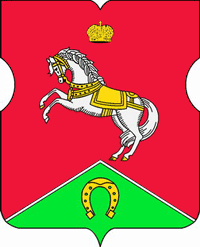 СОВЕТ ДЕПУТАТОВмуниципального округаКОНЬКОВОРЕШЕНИЕ                 28.05.2019		                8/4               _________________№___________________В соответствии с частью 6 статьи 1 Закона города Москвы от 11.07.2012  № 39 «О наделении органов местного самоуправления муниципальных округов в городе Москве отдельными полномочиями города Москвы», постановлением Правительства Москвы от 13.09.2012 № 484-ПП «О дополнительных мероприятиях по социально-экономическому развитию районов города Москвы» и на основании обращения Главы Управы от 24.05.2019 №КН-08-342/9Советом депутатов принято решение:Провести дополнительные мероприятия по социально-экономическому развитию района Коньково в 2019 году (приложение).2. Главе управы района Коньково города Москвы обеспечить реализацию дополнительных мероприятий по социально-экономическому развитию района Коньково в 2019 году, указанных в пункте 1 настоящего решения.3. Направить настоящее решение в управу района Коньково города Москвы, префектуру Юго-Западного административного округа города Москвы и Департамент территориальных органов исполнительной власти города Москвы.4. Опубликовать настоящее решение в «Московский муниципальный вестник»5. Контроль за исполнением настоящего решения возложить на ИО главы Зам.Председателя Совета депутатов муниципального округа Коньково Малахова С.В.ИО Главы округа
Зам.Председателя Совета депутатов
муниципального округа Коньково 								   									С.В.МалаховПриложение
к решению Совета депутатов
муниципального округа Коньковоот 28.05.2019г. №8/4О дополнительных мероприятиях по социально-экономическому развитию района Коньково в 2019 году №РайонАдресВид работОбъемСумма тыс.руб.Итого тыс.руб.1КоньковоУл. Профсоюзная д.100Архитектурно-художественная подсветка фасада 1 шт.647,29965647,29965ИТОГО647,29965